                                                                                                                                                              ПРОЕКТР Е Ш Е Н И Е  от _________  2021г.                                рп. Усть-Абакан                                                №  _____О внесении изменений в приложение к решению Совета депутатов Усть-Абаканского района Республики Хакасия от 27.03.2014 № 19 «Об утверждении Положения об Управлении образования администрации Усть-Абаканского района»Рассмотрев ходатайство и.о. Главы Усть-Абаканского района Республики Хакасия И.В. Белоуса, в соответствии со статьей 23 Устава муниципального образования Усть-Абаканский район, Совет депутатов Усть-Абаканского района Республики ХакасияРЕШИЛ:1. Внести в приложение к решению Совета депутатов Усть-Абаканского района Республики Хакасия от 27.03.2014 № 19 «Об утверждении Положения об Управлении образования администрации Усть-Абаканского района» (с изменениями от 26.02.2016   № 2, от 12.05.2016 № 21, от 09.04.2018 № 23, от 21.06.2018 № 35, от 21.09.2018 № 48, от 31.01.2019 № 3, от 23.06.2020 №16) следующие изменения:1) в пункте 2.1 раздела 2:- подпункт 2.1.2 изложить в следующей редакции:«2.1.2. Организация предоставления дополнительного образования детей в муниципальных образовательных организациях (за исключением дополнительного образования детей, финансовое обеспечение которого осуществляется органами государственной власти субъекта Российской Федерации)»;- подпункт 2.1.4 изложить в следующей редакции:«2.1.4. Создание, реорганизация, ликвидация муниципальных образовательных организаций (за исключением создания органами местного самоуправления муниципальных районов муниципальных образовательных организаций высшего образования), осуществление функций и полномочий учредителей муниципальных образовательных организаций»;- подпункт 2.1.6 изложить в следующей редакции:«2.1.6. Учет детей, подлежащих обучению по образовательным программам дошкольного, начального общего, основного общего и среднего общего образования, закрепление муниципальных образовательных организаций за конкретными территориями муниципального района, муниципального округа, городского округа»;2) в пункте 2.3 раздела 2:- подпункт 2.3.38 исключить;3) в пункте 4.2 раздела 4:- подпункт 4.2.32 исключить; - подпункт 4.2.48 изложить в следующей редакции: «4.2.48. Сообщение об  установлении опеки, попечительства и управлении имуществом  в отношении физических лиц – собственников (владельцев) имущества, в том числе о передаче ребенка, являющегося Собственником (владельцем)  имущества,  в  приемную  семью, а также о последующих  изменениях,  связанных с указанной опекой, попечительством,  управлением имуществом, в налоговые  органы по  месту своего нахождения  в  течение  10  дней  со  дня принятия соответствующего решения»;- подпункт  4.2.50 изложить в следующей редакции: «4.2.50. Ведение учета опекунов, попечителей в Единой государственной информационной  системе  социального обеспечения»;- подпункт 4.2.51 изложить в следующей редакции: «4.2.51 Дача в установленном порядке согласия на перевод детей-сирот и детей, оставшихся  без попечения родителей, из одной организации, осуществляющей  образовательную деятельность, в другую организацию, осуществляющую  образовательную  деятельность,  либо  на  изменение формы  получения  образования  или  формы обучения до получения ими основного  общего  образования,  а  также  на отчисление таких лиц, достигших  пятнадцати  лет,  до  получения  ими общего образования»;-дополнить подпунктом 4.2.52 следующего содержания:«4.2.52 Участие в пределах своей компетенции в проведении индивидуальной  профилактической  работы с детьми-сиротами, детьми, оставшимися  без  попечения родителей или иных законных представителей,  а  также  осуществление  мер  по  защите  личных и имущественных прав несовершеннолетних, нуждающихся  в  помощи государства»;4) пункт 6.6 раздела 6:- дополнить подпунктом 6.6.3 следующего содержания:«6.6.3. Районный информационный методический кабинет».2. Настоящее решение вступает в силу со дня  его официального опубликования.3. Направить настоящее решение для подписания и опубликования в газете «Усть-Абаканские известия официальные» и.о. Главы Усть-Абаканского района Республики Хакасия И.В. Белоусу.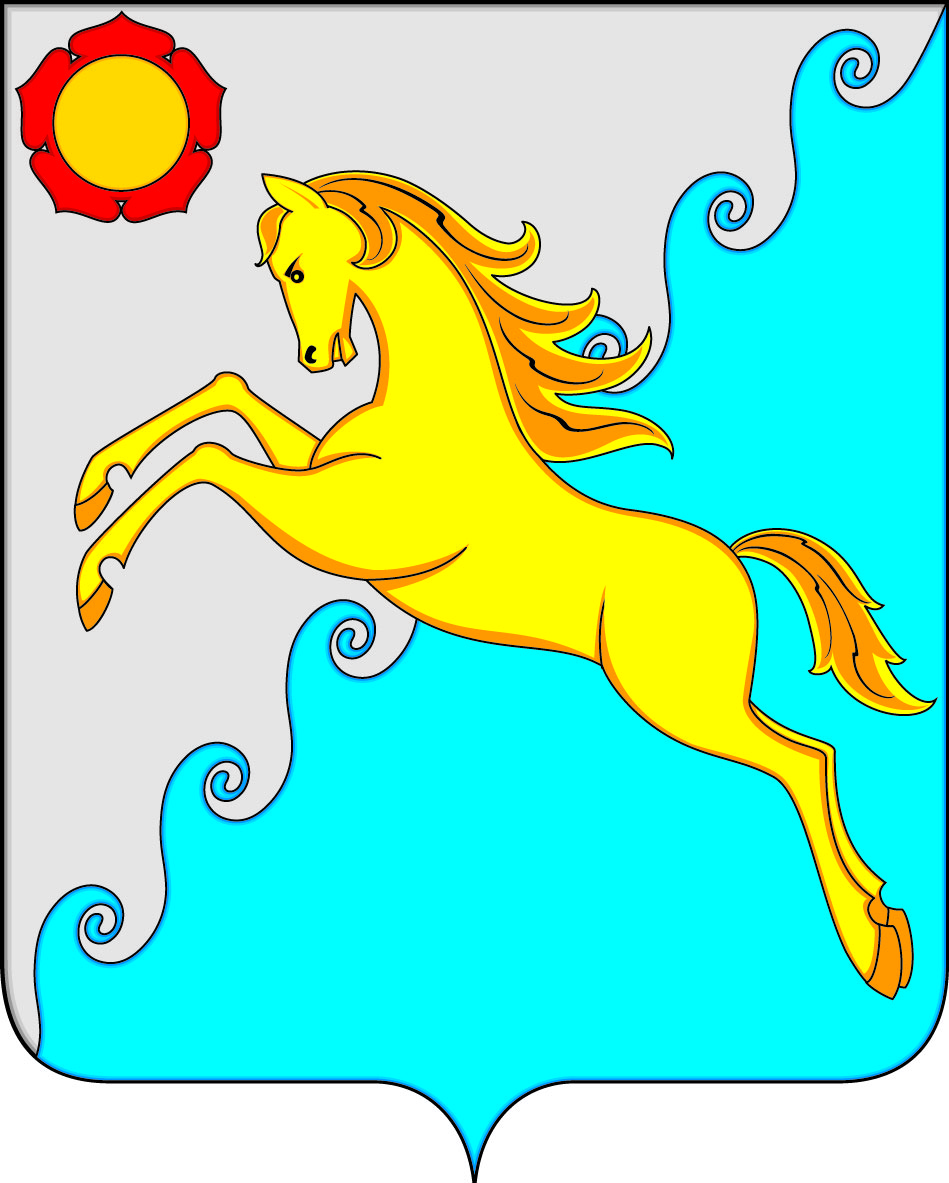 СОВЕТ ДЕПУТАТОВ  УСТЬ-АБАКАНСКОГО РАЙОНА РЕСПУБЛИКИ ХАКАСИЯПредседатель Совета депутатов Усть-Абаканского района_____________ В.М. ВладимировИ.о. Главы Усть-Абаканского района______________ И.В. Белоус